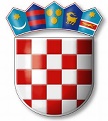 REPUBLIKA HRVATSKAVARAŽDINSKA  ŽUPANIJAGOSPODARSKA ŠKOLA VARAŽDINKLASA: 007-04/23-01/16URBROJ: 2186-148-05-23-2Varaždin, 19.12.2023.					DNEVNI RED:Usvajanje zapisnika s prošle sjednice Školskog odboraDavanje suglasnosti za donošenje Odluke o raspisivanju i tekstu natječaja za davanje u zakup prostora – sportske dvoraneDavanje suglasnosti za donošenje Odluke o raspisivanju i tekstu natječaja za davanje u zakup prostora – informatičke učioniceAd 1ODLUKAŠkolski odbor jednoglasno je usvojio zapisnik s prošle sjednice Školskog odbora održane 11. prosinca 2023. godine.Ad 2ODLUKA Školski odbor jednoglasno daje suglasnost i donosi Odluku o raspisivanju i tekstu natječaja za davanje u zakup prostora – sportske dvorane i imenovanju povjerenstva za provedbu javnog natječaja u sastavu Jasminke Kelemen (ravnateljice), Tomislava Purgarića (člana Školskog odbora), Ivana Štimca (nastavnika tjelesne i zdravstvene kulture)Ad 3ODLUKA Školski odbor jednoglasno daje suglasnost i donosi Odluku o raspisivanju i tekstu natječaja za davanje u zakup prostora – informatičke učionice i imenovanju povjerenstva za provedbu javnog natječaja u sastavu Jasminke Kelemen (ravnateljice), Tomislava Purgarića (člana Školskog odbora), Kristine Đurman (tajnice Škole)ZAPISNIČAR                                                PREDSJEDNIK ŠKOLSKOG ODBORAKristina Đurman                                                        Tomislav Purgarić